РЕГЛАМЕНТЧемпионата Северо-Западного ФОпо бодибилдингу и фитнесуи Турнира «Северная Пальмира»04–07 апреля 2019г.Цели и задачиСоревнования проводятся с целью популяризации и развития бодибилдинга и фитнеса,как наиболее эффективных средств оздоровления населения, повышения мастерства участников, выявления лучших спортсменов для комплектования сборной команды Санкт-Петербурга для участия в Кубке России вг. Краснодаре 18-22 апреля 2019г.Сроки, место и порядок проведенияСоревнования и Комиссия по допуску проводятся04-07 апреля 2019 годав Спортивно-развлекательномкомплексе «Метрополис-арена» по адресу: ул. Глиняная, дом 5, корпус 1(метро «Площадь Александра Невского»).04.04.2019 (четверг)1400 – 2200Комиссия по допуску (взвешивание, измерение роста и оплата взносов –см.Расписание).05.04.2019 (пятница)1100 – 2000	1000 Инструктаж судей	1100Фитнес - девочки (до 9, до 13 лет), мальчики (до 13 лет), юниорки (абс.кат)Бодибилдинг – юноши (абс.категория)Бодибилдинг – юниоры (75, +75 и абс. первенство)–мастера (40-49 лет: 90, +90кг; ст.50 лет – абс.кат; ст.60 лет – абс.кат.),                    абс.первенство среди всех категорий мастеровФитнес –  мужчины – абсолютная категорияКлассический бодибилдинг – женщины - абсолютная категорияВелнес-фитнес - женщины – абсолютная категория (конкурс)Бодифитнес – женщины (163см, 168см,+168см и абс. первенство)06.04.2019 (суббота)1100 – 2000	1000Инструктаж судей.1100Классический бодибилдинг – мужчины (175см, 180см, +180см и абс. первенство)Фитнес-бикини – «новички» (ранее нигде не выступавшие, см.ниже Правила)–юниорки (164см, +164см и абс.первенство)–«мастера» (старше 35 лет) - абс.категория– женщины (160см, 163см, 166см, 169см, 172см, +172см)	Бодибилдинг -мужчины (70, 75, 80, 85, 90,95, 100, +100кг)	07.04.2019 (воскресенье)1100 – 20001000Инструктаж судей	1100Атлетический бодибилдинг –абсолютнаякатегория (конкурс)Фит-модель(женщины) – конкурс (163см, +163см)	Пляжный бодибилдинг – юниоры и мастера(в абс.категориях)– мужчины (174см, 178см, +178см)1600Торжественное открытие. Турнир «Северная Пальмира»Фит-модель–абс.пер-восреди призеров ростовых кат.163см и +163смПляжный бодибилдинг –абс.пер-восреди призеров ростовых кат.174см, 178см, +178смФитнес (женщины) – абсолютная категорияКлассик-физик (мужчины) – абсолютная категорияФитнес-бикини –абс.пер-восреди отобранных тренерским советом ФББ СПб призеров ростовыхкат.: 160см, 163см, 166см, 169см, 172см, +172см– 2 –Бодибилдинг (мужчины) –абс.пер-восреди приглашенных спортсменов и среди отобранных тренерским советом ФББ СПб призеров весовых кат: 70кг, 75кг, 80кг, 85кг, 90кг, 95кг, 100кг, +100кг.3.     Руководство соревнованиямиОбщее руководство подготовкой к соревнованиям осуществляет оргкомитет при поддержке Федерациибодибилдинга Санкт-Петербурга (ФББ СПб). Непосредственное  руководство соревнованиями возлагается  на  ГЛАВНУЮ судейскуюколлегиюФББ СПб.Главный судья 		-  судья 1 кат., м/к ВИШНЕВСКИЙ А.В.Пред.судейскойколлегии  -  судья 1 кат. ВЫСОКОВ А.Л.Главный секретарь	      -  судья в/кМихайлова Н.В.Зам.гл.секретаря		      -  судья в/к САФРОНОВ В.А.Судья-комментатор 	- Д.КРЫЛОВ, З.РУДЕНКО4.    Участники соревнованийК соревнованиям допускаются спортсмены восьми возрастных групп: девочки до 9 лет,девочки и мальчики до 13 лет, юноши до 18 лет, юниоры и юниорки до 23 лет, взрослые – старше 23лет, ветераны/мастера (женщины) – старше 35 лет и ветераны/мастера(мужчины) – старше 40 лет, старше 50 лет и старше 60 лет.Возраст определяется по году рождения: (юниор – родившийся в период 1996-2001гг).В бодибилдинге Юношисоревнуются в абсолютной категории;юниоры соревнуются в категориях 75, +75 кг и в абсолютном первенстве; ВЕТЕРАНЫсоревнуются в возрастных категориях 40-49 лет: 90кг, +90кг; старше 50 лет и старше 60 летв абсолютных категориях и в абсолютном первенстве среди этих возрастных категорий; Мужчины70, 75, 80, 85, 90,95, 100,+100 кг и в абсолютном первенстве.В классическом бодибилдинге ЖЕНЩИНЫ соревнуются в абсолютной категории,МУЖЧИНЫ соревнуются в категориях 175см, 180см, +180см и в абсолютномпервенстве.В фитнесеДЕВОЧКИсоревнуются в категориях до 9 и до 13 лет,МАЛЬЧИКИ до 13 лет, юниорки, женщиныи мужчины соревнуются в абсолютных категориях.Вбодифитнесеженщинысоревнуются в категориях: 163см, 168, +168см и в абсолютномпер-ве.В фитнес-бикиниМАСТЕРА соревнуются в абсолютной категории, ЮНИОРКИ соревнуются в категориях: 164см, +164см и в абсолютном первенстве; женщинысоревнуются в категориях: 160см, 163см, 166см, 169см, 172см, +172сми в абсолютном первенстве. В категории «новички» соревнуются впервые участвующие спортсмены (см.ниже Правила).В пляжном бодибилдингеЮНИОРЫ и МАСТЕРА соревнуются в абсолютной категории, МУЖЧИНЫ соревнуются в категориях: 174см, 178см, +178см и в абсолютном пер-ве.Вклассик физикМУЖЧИНЫ соревнуются в абсолютной категории.Фит-модель, Велнес-фитнес среди женщин и Атлетический бодибилдинг (muscularphysique)среди мужчин- конкурсные категории без очков в командный зачет.Спортсмены соревнуются в 48 категориях и в 9 абсолютных первенствах.  Участие возможно ТОЛЬКО в одной номинации!ЮНОШИ, ЮНИОРЫ и юниорки могут выступать в старших возрастных группах, если они заняли I-III места в своей возрастной группе, исключения: пляжный бодибилдинг – юниоры - I-VI место, фитнес-бикини-юниорки - I-VIместо.Спортсменам МУЖЧИНАМ иЮНИОРАМ в бодибилдинге, занявшим в течение предыдущего соревновательного года призовые места на Кубке и/или чемпионате Санкт-Петербурга, при взвешиваниина данных соревнованиях дается провес: 1 место-3 кг, 2 место-2 кг, 3 место-1 кг, а МУЖЧИНАМ в классическом бодибилдинге и ЮНОШАМ соответственно: 1,5 кг, 1,0 кг и 0,5 кг. Судьи на инструктаже и жеребьевке должны предоставить квалификационную книжкуспортивного судьи с обязательным посещением судейского семинара, который состоится в период с 22-31.03.2019.5. Заявки на участиеПредварительные заявки на участие в соревновании присылаются на электронную почту fbbspb@fbfr.ru до 1 апреля 2019 года. Окончательную заявку (образец ниже), завереннуюврачом, организациипредоставляют на комиссии по допуску 04 апреля (нафирменномбланкеорганизации, с печатью и подписью руководителя организации или лица, его замещающего, суказанием Ф.И.О, должности и контактного телефона официальных представителейорганизации, уполномоченных представлять команду на данном соревновании):– 3 –Решение о допуске для участия в соревнованиях принимает комиссия по допуску спортсменов.Участники соревнований должны иметь паспорт, качественную фонограмму выступления на флэш-носителе, и медицинскую справку для выступающих в личном зачете (ОБЯЗАТЕЛЬНОЕ УСЛОВИЕ, иначе допуска к соревнованиям НЕ БУДЕТ). Согласно приказа Минспорта РФ №227 от 17.03.2015, каждый участник соревнований должен иметь квалификационную книжку спортсмена для оформления спортивных разрядов. Для оформления книжки иметь с собой фото 3х4.К участию в соревнованиях допускаются команды атлетических клубов и спортсмены, занимающиеся самостоятельно, при обязательном членстве в ФББ СПб. Членство ФББ СПб оформляется на 1 год для лиц старше 16 лет-500 руб. (новый), продление членства – 300руб в год. Каждый участник соревнований (старше 16 лет) оплачивает стартовый взнос 1500 руб. Иногородние спортсмены должны быть действующими спортсменами ФББР и иметь заявку от своей региональной федерации.6. Порядок определения победителей и награждениеПобедители в соревнованиях определяются, согласно правилам, по наименьшей итоговой сумме мест, набранной в Iи II раундах. При равной итоговой сумме мест преимущество получает спортсмен, имеющий лучшие оценки в раунде «Тело» (Iраунд).Команда-победительница определяется по наибольшей сумме очков, полученных пятью лучшими спортсменами каждой команды (1 место - 16 очков, 2 место - 12 очков, 3 место - 9 очков, 4 место - 7 очков, 5 место - 6 очков, .... 10 место - 1 очко). Очки, данные команде девушками и юношами оцениваются 50%, а юниорами, юниорками, ветеранами,участниками категорий «фитнес-бикини»,«пляжный бодибилдинг»- 75% от их набранной суммы очков. Чемпионы в абсолютных первенствах получают дополнительно к своей сумме очков в командный зачет по 2 очка. Команды, занявшие 1, 2 и 3 места, награждаются кубками и грамотами. Участники, занявшие 1, 2, 3 места награждаются дипломами, медалями и кубками. На турнире «Северная пальмира» планируется призовой фонд. Спортсмену, добившемуся за прошедший сезон наибольшего прогресса, вручается приз президента ФББР «Приз Прогресса».  Во всех взрослых категориях, кроме фитнес-категории учреждается кубок за «Лучшую произвольную программу».Каждому участнику будет выдан браслет, который является пропускомна место проведения соревнования.Сборная команда Санкт-Петербурга формируется ТОЛЬКО по результатам кубка/чемпионата Санкт-Петербурга-2019 по решению тренерского совета ФББ СПб.Дополнительное участие в Кубке/чемпионате России разрешается (за свой счет) ТОЛЬКО призерам своих категорий кубка/чемпионата СПб. Фитнес-бикини, велнес-фитнес, фит-модели и пляжный бодибилдинг – допускаются занявшие по 6 место включительно. Никакие другие заявки НЕ ПРИНИМАЮТСЯ!!!Предварительные заявки на участие в кубках/чемпионатах России, Европы и мира отправлять главному тренеру сборных команд СПб Ершову Павлу pavelspblider@yandex.ru.– 4 –РАСПИСАНИЕ РЕГИСТРАЦИИ 04.04.2019ВСЕМ СПОРТСМЕНАМ ОБЯЗАТЕЛЬНО ИМЕТЬ НА РЕГИСТРАЦИИ СОРЕВНОВАТЕЛЬНЫЙ КОСТЮМ!На регистрации с 14:00 будет организована запись на профессиональное нанесение грима «СпортЗагар» во все дни чемпионата.Электронная запись на грим начнется за месяц до соревнований на сайте http://www.sportzagar.ru. Телефон для предварительной записи 8 921 959 09 85 - Виталий.На соревнованиях будет предложена услуга сценического макияжа (стоимость: макияж – 3500руб, укладка – 2400руб, макияж+укладка=5500руб.). Предварительная запись через WhatsApp 8 921 094 30 15 Виктория и на регистрации с 14.00.– 5 –Внимание! В расписании Мероприятия возможны изменения.Приложение 1. Правила по новым номинациямMen’sClassicPhysique (далее Классик физик) – см.полное описание Правил на сайте www.fbbr.org.Росто/весовые критерии для участников:до и включительно 168сммаксимальный вес (в кг) = рост (в см) – 100 (+ 4кг)          например: спортсмен ростом 167см может весить максимально 71кгдо и включительно 171сммаксимальный вес (в кг) = рост (в см) – 100 (+ 6кг)          например: спортсмен ростом 170см может весить максимально 76кгдо и включительно 175сммаксимальный вес (в кг) = рост (в см) – 100 (+ 8кг)          например: спортсмен ростом 175см может весить максимально 83кгдо и включительно180сммаксимальный вес (в кг) = рост (в см) – 100 (+ 11кг)          например: спортсмен ростом 179см может весить максимально 90кг.свыше 180см5а. от 180см до 190см включительномаксимальный вес (в кг) = рост (в см) – 100 (+ 13кг)          например: спортсмен ростом 190см может весить максимально 103кг.5в. от 190см до 198см включительномаксимальный вес (в кг) = рост (в см) – 100 (+ 15кг)          например: спортсмен ростом 191см может весить максимально 106кг.5г. свыше 198 см будутмаксимальный вес (в кг) = рост (в см) – 100 (+ 17кг)          например: спортсмен ростом 199см может весить максимально 116кг.Статья 1. РаундыСоревнования по Классик физиксостоят из следующих раундов:Отборочный раунд: четыре последовательных поворота на 900 и оценка в четырёх обязательных позах;Финал:Раунд 1:оценка в шести обязательных позах и минута свободного позирования;Раунд 2: произвольная программа (60 сек).Статья 2. Отборочный раундОтборочный раунд будет осуществляться, если в категории заявлено более 15 спортсменов. Порядок проведения:1.     Вся категория выстраивается на сцене по порядку номеров и в одну линию.2.     Спортсмены будут разделены на две равные по количеству группы и будут расположены на сцене таким образом – одна группа слева сцены, другая – справа. Центр сцены открыт для проведения сравнений.3.       Каждая группа, по порядку номеров и не более восьми спортсменов одновременно, будет направляться в центр сцены для выполнения четырех обязательных поз: двойной бицепс спереди, грудь сбоку, двойной бицепс сзади, вакуум и пресс-бедро (одна поза в два шага).4.     После выполнения четырех обязательных поз вся категория будет выстроена в одну линию по порядку номеров, как перед выходом на сцену.Статья 3. Соревновательный костюмСоревновательный костюм для всех Раундов – фитнес-шорты, которые должны быть:из простого непрозрачного материала, цвет -на выбор участника;из ткани для одежды (исключены: пластик, прорезиненный или подобный материал);матовой текстуры (сверкающий материал исключен);без какого-либо орнамента, оборок, шнуровочной окантовки;не менее 15 см высотой по бокам и закрывать не меньше половины ягодиц;спортсмены выходят на сцену босиком;исключаются ювелирные украшения, кроме обручального кольца.Статья 4. Представление в Раунде 1 (сравнения в 6-ти обязательных позах):В Раунде 1 проходят следующие процедуры:1.     Вся категория выстраивается на сцене в одну линию и по порядку номеров.2.     Спортсмены будут разделены на две равные по количеству группы и расположены на сцене таким образом – одна группа слева сцены, другая – справа. Центр сцены открыт для проведения сравнений.3.       Каждая группа, по порядку номеров и не более восьми спортсменов одновременно, будет направляться в центр сцены для выполнения четырех последовательных поворотов на 90°:Поворот на 90° направоПоворот на 90° спиной к судьямПоворот на 90° направоПоворот на 90° лицом к судьямПовороты на 90° предназначены для того, чтобы помочь судьям отобрать спортсменов для последующих сравнений в обязательных позах.4.     Каждая группа, по порядку номеров не более восьми спортсменов одновременно, будет направляться в центр сцены для выполнения шести последовательных обязательных поз:двойной бицепс спередигрудь сбокудвойной бицепс сзадитрицепс сбокувакуум и пресс-бедро(одна поза в два шага)классическая поза по выбору атлета.5.     Судьи присылают свои записки для формирования первой и последующих пятерок для сравнений в обязательных позах Судье-комментатору. Не менее трех, но не более восьми участников могут участвовать в сравнении одновременно. Главный судья и Судья-комментатор могут на свое усмотрение отказать или внести изменение в судейские пожелания по сравнению участников. Обязательные позы (шесть) следующие:двойной бицепс спередигрудь сбокудвойной бицепс сзадитрицепс сбокувакуум и пресс-бедро(одна поза в два шага)классическая поза по выбору атлета.6.  Все индивидуальные сравнения будут выполняться в центре сцены в том порядке номеров участников как просят судьи, слева направо.7.  После последнего сравнения спортсмены выстраиваются в одну линию как перед выходом на сценудля минуты свободного позирования.Статья 5. Представление в Раунде 2 (произвольная программа)Только лучшие 6 атлетов после Раунда 1 переходят к Раунду 2, который будет проходить следующим образом:Каждый спортсмен по порядку номеров вызывается на сцену для того, чтобы исполнить свою произвольную программу продолжительность не более 60 секунд под музыку собственного выбора.Правила категории «новички» - фитнес-бикиниВ категории могут принимать участие спортсменки, ранее не принимавшие участие в следующих соревнованиях: чемпионаты Северо-западного ФО, чемпионаты Санкт-Петербурга и других регионов РФ. Если спортсменка участвовала ранее в соревнованиях в другой номинации, то ОНА НЕ БУДЕТ СЧИТАТЬСЯ НОВИЧКОМ. Участницы из категории «новички» смогут принять участие в других фитнес-бикини категориях, если они заняли места с 1 по 15. Приложение 2.           «Утверждаю»Президент Федерациибодибилдинга Санкт-Петербурга_____________ Вишневский  А.В.«____»________________ 2019г.              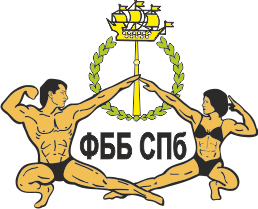 Титу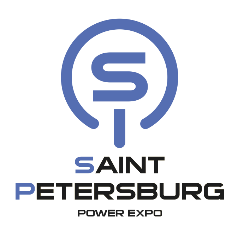 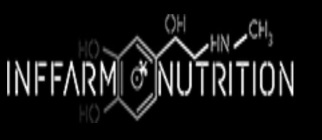 Титульный спонсорп/пФ.И.О(полностью)Дата рождения(полностью)Разряд, званиеНоминация/Категория(вес, рост)(полностью)Мед.допуск1.2.с 14-00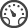 до 15-001. Фитнес             -девочки, мальчики           (без просмотра)2. Фитнес          - юниорки (без просмотра)3. Бодибилдинг   - юноши,4. Бодибилдинг   - юниоры,       75кг5. Бодибилдинг  - юниоры,       +75кгс 15-00до 15-306. Бодибилдинг - мужч.-мастера 40-49л 90кг(без просмотра)7. Бодибилдинг - мужч.-мастера 40-49л +90кг(без просмотра)8. Бодибилдинг - мужч.-мастера ст.50л (без просмотра)9. Бодибилдинг - мужч.-мастера ст.60л(без просмотра)с 15-30до 16-3010. Классический бодибилдинг  - женщины11. Фитнес           - женщины 12. Фитнес            -мужчины13. Бодифитнес   - женщины, 163см 14.Бодифитнес   - женщины, 168см15. Бодифитнес   - женщины, +168смс 16-30до 17-3016. Бодибилдинг  - мужчины, 70кг17.Бодибилдинг  - мужчины, 75кг18. Бодибилдинг - мужчины, 80кг19. Бодибилдинг - мужчины, 85кг20. Бодибилдинг - мужчины, 90кг21. Бодибилдинг - мужчины, 95кг22. Бодибилдинг - мужчины, 100кг23. Бодибилдинг - мужчины,  +100кгс 17-30до 18-3024. Кл.б/б 175см    -  мужчины25. Кл.б/б 180см    -  мужчины26.Кл.б/б +180см  - мужчины27. Атлетический бодибилдинг - мужчины28. Классик физик - мужчиныс 18-30до 19-3029. Пляжный ББ - юниоры30. Пляжный ББ - мастера31. Пляжный ББ - мужчины 174см32. Пляжный ББ - мужчины 178см33. Пляжный ББ - мужчины +178см с 19-30до 22-0034. Фит-модель – 163 см и + 163см35. Велнес-фитнес-женщины36. Новички – бикини женщины37. Фитнес-бикини - юниорки 164см и +164см38.Фитнес-бикини- мастера39. Фитнес-бикини - женщ., 160см40. Фитнес-бикини - женщ., 163см41.Фитнес-бикини - женщ., 166см42. Фитнес-бикини - женщ., 169см43. Фитнес-бикини - женщ., 172см44. Фитнес-бикини - женщ., +172смПрограммаЧемпионатаСевер-Западного ФО по бодибилдингу и фитнесуПрограммаЧемпионатаСевер-Западного ФО по бодибилдингу и фитнесуПрограммаЧемпионатаСевер-Западного ФО по бодибилдингу и фитнесуПрограммаЧемпионатаСевер-Западного ФО по бодибилдингу и фитнесуПрограммаЧемпионатаСевер-Западного ФО по бодибилдингу и фитнесу04.041400 --220004.041400 --220004.041400 --2200Комиссия по допуску (взвешивание, измерение роста и оплата взносов – по расписанию). Участники получат свои номерки без жеребьевки по порядку регистрации в категории. Комиссия по допуску (взвешивание, измерение роста и оплата взносов – по расписанию). Участники получат свои номерки без жеребьевки по порядку регистрации в категории. 05.0405.041000Инструктаж судей. Формирование судейских бригадИнструктаж судей. Формирование судейских бригадпятницапятницаС 1100     до   2000Фитнес            - мальчики, абс.кат. (I раунд)Фитнес            - девочки, до 9 лет (I раунд)Фитнес            - девочки, до 13 лет (I раунд)Фитнес            - мальчики, абс.кат. (II раунд)Фитнес            - девочки, до 9 лет (II раунд)Фитнес            - девочки, до 13 лет (II раунд)Награждение-фитнес-мальчики, абс.кат.Награждение-фитнес-девочки до 9 лет9. Награждение- фитнес-девочки до 13 лет10. Фитнес           - юн-ки, абс.кат.      (I раунд)11. Бодибилдинг  -юноши,                   абс.кат.12. Фитнес           - юн-ки, абс.кат.      (II раунд)13. Награждение  -б/б юноши,             абс.кат.14. Награждение  - фитнес-юр-ки,  абс. кат.15. Бодибилдинг  - юниоры, 75кг16.Бодибилдинг  - юниоры, +75кг17. Награждение  -б/б юниоры, 75кг18. Награждение  -б/б юниоры,  +75кг19.Бодибилдинг  -ю-ры, абс.перв. +награжд.20. Бодибилдинг  -муж.-мастера, 40-49л 90кг21. Бодибилдинг  -муж.-мастера, 40-49л +90кг22.Бодибилдинг  -муж.-мастера, 50-59лет абс.к23.Бодибилдинг  -муж.-мастера, стар.60л абс.к24. Награждение - мужч.-мастера, 40-49л 90кг25. Награждение- мужч.-мастера, 40-49л +90кг26.Награждение- мужч.-мастера, 50-59л абс.кат.27.Награждение- мужч.-мастера, 60 лет абс.кат.28.Бодибилдинг- мужч.-маст.,абс.перв.+нагр.29. Фитнес    -мужчины, абс.кат.   (I раунд)30. Классич.б/б-женщины,   абс.кат.31. Фитнес- мужчины, абс. кат. (II раунд)32.Велнес-фитнес-  женщ.,абс.кат.33. Награждение    -фитнес  - мужчины 34. Награждение  -классич. б/б-женщ.35. Бодифитнес- женщины,    163см36.Бодифитнес   - женщины,   168см37. Бодифитнес   -женщины,   +168см38. Награждение -бодифитнес - жен.,        163см39. Награждение -бодифитнес - жен.,          168см40. Награждение -бодифитнес - жен.,         +168см41. Награждение  - велнес-женщ.,абс. кат.42. Бодифитнес- жен.,абс. перв-во + награжд.06.0406.041000Инструктаж судей. Формирование судейских бригадИнструктаж судей. Формирование судейских бригадсубботасубботаС   1100     до  20001.Классич.б/б.    - мужчины, 175см      (I раунд)2.Классич.б/б.    - мужчины, 180см      (I раунд)3. Классич.б/б.    - мужчины , +180см   (I раунд)4. Фитнес-бикини - новички5. Классич.б/б.    - мужчины, 175см     (II раунд)6. Классич.б/б.    - мужчины, 180см     (II раунд)7. Классич.б/б.    - мужчины ,+180см   (II раунд)8. Награждение  -классич. б/б-муж.,         175см9. Награждение  -классич. б/б-муж.,         180см10.Награждение  -классич. б/б-муж.,        +180см11. Классич.б/б.- муж.,абс. перв-во+ награжд.12.Награждение-фитнес-бикини, новички13. Фитнес-бикини - юниорки164см14. Фитнес-бикини - юниорки+164см15. Фитнес-бикини - мастера, абс.кат.16.Награждение-фитнес-бикини,юн-ки 164см17.Награждение-фитнес-бикини,юн-ки +164см18. Фитнес-бикини - юниорки, абс.перв. + награж.19. Награждение-фитнес-бикини, мастера20. Бодибилдинг - мужчины,     70кг21. Бодибилдинг   - мужчины,     75кг 22.Фитнес-бикини - женщины,                   160см23. Фитнес-бикини - женщины,                  163см24. Награждение  -б/бмужчины,        70кг25. Награждение - б/б мужчины,         75кг26. Награждение  - фитнес-бикини,    160cм27. Награждение    - фитнес-бикини,    163см28. Бодибилдинг   - мужчины,   80кг29. Бодибилдинг   - мужчины,     85кг30. Фитнес-бикини - женщины,                   166см31.Фитнес-бикини  - женщины,                  169см32. Награждение  -б/б мужчины,          80кг33.Награждение - б/бмужчины,          85кг34.Награждение     - фитнес-бикини,    166см35. Награждение    - фитнес-бикини,     169см36.  Бодибилдинг - мужчины,   90кг37. Бодибилдинг - мужчины,  95кг38.Фитнес-бикини  - женщины,                  172см39.Фитнес-бикини  - женщины,                 +172см40. Награждение - б/бмужчины,         90кг41. Награждение - б/бмужчины,           95кг42. Награждение    - фитнес-бикини,     172см43.  Награждение    - фитнес-бикини,    +172см44. Бодибилдинг - мужчины,       100кг45. Бодибилдинг - мужчины,   +100кг46. Награждение - б/б мужчины,           100кг47. Награждение -б/б мужчины,        +100кг07.04С   1100     до    20001. Атлетический б/б  -муж., абс.кат.2. Фит-модель       - женщ.,абс.кат. 163см(I раунд)3.Фит-модель       - женщ.,абс.кат. +163см (I раунд)4. Награждение    - атлет.б/б, абс.кат.5. Пляж.б/б        - юниоры, абс.кат.6. Пляж.б/б         - мастера, абс.кат.7. Награждение  -пляж.б/б-юн-ры,  абс. кат.8. Награждение-пляж.б/б-мастера,  абс. кат.9. Фит-модель    - женщ.,абс.кат. 163см (II раунд)10. Фит-модель   - женщ.,абс.кат. +163см (II раунд)11. Пляж.б/б                -муж., 174см12. Пляж.б/б                -муж., 178см13.Пляж.б/б                -муж., +178см14. Награждение        - фит-модель 163см15. Награждение        - фит-модель+163см16. Награждение        - пляж.б/б 174см17. Награждение        - пляж.б/б 178см18. Награждение      - пляж.б/б +178см1600Турнир «Северная Пальмира»19. Фит-модель        - женщ.,абс.пер-во (I раунд)20. Фитнес - женщины,  абс.кат. (I раунд)21. Пляж.б/б           - муж.,абс.первенство22. Фит-модель       - женщ.,абс.пер-во (II раунд)23. Фитнес       - женщины, абс.кат. (II раунд)24. Классик физик-муж., абс.кат.25. Фитнес-бикини-абс. первенство26. Бодибилдинг  - муж.,абс. первенство27. Награждение команд28. Награждение всех категорийтурниравоскресеньеС   1100     до    20001. Атлетический б/б  -муж., абс.кат.2. Фит-модель       - женщ.,абс.кат. 163см(I раунд)3.Фит-модель       - женщ.,абс.кат. +163см (I раунд)4. Награждение    - атлет.б/б, абс.кат.5. Пляж.б/б        - юниоры, абс.кат.6. Пляж.б/б         - мастера, абс.кат.7. Награждение  -пляж.б/б-юн-ры,  абс. кат.8. Награждение-пляж.б/б-мастера,  абс. кат.9. Фит-модель    - женщ.,абс.кат. 163см (II раунд)10. Фит-модель   - женщ.,абс.кат. +163см (II раунд)11. Пляж.б/б                -муж., 174см12. Пляж.б/б                -муж., 178см13.Пляж.б/б                -муж., +178см14. Награждение        - фит-модель 163см15. Награждение        - фит-модель+163см16. Награждение        - пляж.б/б 174см17. Награждение        - пляж.б/б 178см18. Награждение      - пляж.б/б +178см1600Турнир «Северная Пальмира»19. Фит-модель        - женщ.,абс.пер-во (I раунд)20. Фитнес - женщины,  абс.кат. (I раунд)21. Пляж.б/б           - муж.,абс.первенство22. Фит-модель       - женщ.,абс.пер-во (II раунд)23. Фитнес       - женщины, абс.кат. (II раунд)24. Классик физик-муж., абс.кат.25. Фитнес-бикини-абс. первенство26. Бодибилдинг  - муж.,абс. первенство27. Награждение команд28. Награждение всех категорийтурнираКарточка    участникаЧемпионата СЗФОпо бодибилдингу и фитнесуг.Санкт-Петербург 05-07.04.2019г.Карточка    участникаЧемпионата СЗФОпо бодибилдингу и фитнесуг.Санкт-Петербург 05-07.04.2019г.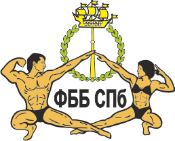 Карточка    участникаЧемпионата СЗФОпо бодибилдингу и фитнесуг.Санкт-Петербург 05-07.04.2019г.Карточка    участникаЧемпионата СЗФОпо бодибилдингу и фитнесуг.Санкт-Петербург 05-07.04.2019г.Фамилия   Имя,  отчествоСпорт.зв. по б/б и фитнесу (№, дата уд.)Вес  соревновательн. Вес    в    межсезонье  Рост  Регион,   город,   клуб  Дата   рожд. (Д/М/Г) Место работы, учебы  Профессия  Тренер  Телефон мобильныйДанные      росс.пасп.________________________________________________________________________________________________________________________________________________________________________________________________________________________________________________________________________________________________________________________________________________________________________________________________________________________________________________________________________________________________________________________________________________________________________________________________________________________________________________________________________________________________________________________________________________________________________________________________________________________________________________________________________________________________________________________________________________________________________________________________Фамилия   Имя,  отчествоСпорт.зв. по б/б и фитнесу (№, дата уд.)Вес  соревновательн. Вес    в    межсезонье  Рост  Регион,   город,   клуб  Дата   рожд. (Д/М/Г) Место работы, учебы  Профессия  Тренер  Телефон мобильныйДанные      росс.пасп.________________________________________________________________________________________________________________________________________________________________________________________________________________________________________________________________________________________________________________________________________________________________________________________________________________________________________________________________________________________________________________________________________________________________________________________________________________________________________________________________________________________________________________________________________________________________________________________________________________________________________________________________________________________________________________________________________________________________________________________________________________(заполняется при оформлении чл.билета)РФСОО ФББ Санкт-ПетербургаЗаявлениеОт (Ф.И.О.)_______________________________________________________Адрес, контактный телефон:__________________________________________________________________________________________________________Прошу принять меня в члены региональной спортивной общественной организации «Федерация бодибилдинга Санкт-Петербурга». С Уставом и правилами ознакомлен.Дата___________     Подпись_________________________(заполняется при оформлении чл.билета)РФСОО ФББ Санкт-ПетербургаЗаявлениеОт (Ф.И.О.)_______________________________________________________Адрес, контактный телефон:__________________________________________________________________________________________________________Прошу принять меня в члены региональной спортивной общественной организации «Федерация бодибилдинга Санкт-Петербурга». С Уставом и правилами ознакомлен.Дата___________     Подпись_________________________(заполняется при оформлении чл.билета)РФСОО ФББ Санкт-ПетербургаЗаявлениеОт (Ф.И.О.)_______________________________________________________Адрес, контактный телефон:__________________________________________________________________________________________________________Прошу принять меня в члены региональной спортивной общественной организации «Федерация бодибилдинга Санкт-Петербурга». С Уставом и правилами ознакомлен.Дата___________     Подпись_________________________заполняется при оформлении чл.билета)РФСОО ФББ Санкт-ПетербургаЗаявлениеОт (Ф.И.О.)__________________________________________________________Адрес, контактный телефон:______________________________________________________________________________________________________________Прошу принять меня в члены региональной спортивной общественной организации «Федерация бодибилдинга Санкт-Петербурга». С Уставом и правилами ознакомлен.Дата___________     Подпись_______________________________заполняется при оформлении чл.билета)РФСОО ФББ Санкт-ПетербургаЗаявлениеОт (Ф.И.О.)__________________________________________________________Адрес, контактный телефон:______________________________________________________________________________________________________________Прошу принять меня в члены региональной спортивной общественной организации «Федерация бодибилдинга Санкт-Петербурга». С Уставом и правилами ознакомлен.Дата___________     Подпись_______________________________заполняется при оформлении чл.билета)РФСОО ФББ Санкт-ПетербургаЗаявлениеОт (Ф.И.О.)__________________________________________________________Адрес, контактный телефон:______________________________________________________________________________________________________________Прошу принять меня в члены региональной спортивной общественной организации «Федерация бодибилдинга Санкт-Петербурга». С Уставом и правилами ознакомлен.Дата___________     Подпись_______________________________